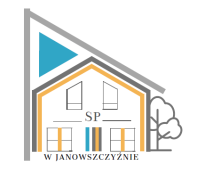 26.02– 01.03.202426.02– 01.03.202426.02– 01.03.202426.02– 01.03.2024PNBUŁECZKAMASŁOWĘDLINAPOMIDOR/OGÓREKHERBATA OWOCOWAZUPA KALAFIOROWACHLEB PSZENNY/ŻYTNISPAGHETTIOWOCKOMPOTDROŻDŻÓWKAKAWA ZBOŻOWAOWOCALERGENY: GLUTEN, MLEKO I PRODUKTY POCHODNE, SELERALERGENY: GLUTEN, MLEKO I PRODUKTY POCHODNE, SELERALERGENY: GLUTEN, MLEKO I PRODUKTY POCHODNE, SELERALERGENY: GLUTEN, MLEKO I PRODUKTY POCHODNE, SELERWTZUPA MLECZNABUŁECZKAOWOCZUPA ROSÓŁNUGGETSY RYŻ CURYYSURÓWKA Z MARCHEWKI KOMPOTRACUCHY Z JABŁKAMIKAKAOOWOCALERGENY: GLUTEN, JAJA, MLEKO I PRODUKTY POCHODNE, SELERALERGENY: GLUTEN, JAJA, MLEKO I PRODUKTY POCHODNE, SELERALERGENY: GLUTEN, JAJA, MLEKO I PRODUKTY POCHODNE, SELERALERGENY: GLUTEN, JAJA, MLEKO I PRODUKTY POCHODNE, SELERŚRBUŁECZKAMASŁOPASZTET DROBIOWYSER ŻÓŁTYOGÓREK/PAPRYKAHERBATA Z CYTRYNĄZUPA STROGONOV DROBIOWYCHLEB PSZENNY/ŻYTNIMAKARON Z SEREM OWOCKOMPOTKISIEL DO PICIAHERBATNIKI OWOCALERGENY: GLUTEN, JAJA, MLEKO I PRODUKTY POCHODNE, SELERALERGENY: GLUTEN, JAJA, MLEKO I PRODUKTY POCHODNE, SELERALERGENY: GLUTEN, JAJA, MLEKO I PRODUKTY POCHODNE, SELERALERGENY: GLUTEN, JAJA, MLEKO I PRODUKTY POCHODNE, SELERCZWJAJECZNICA ZE SZCZYPIOREMCHLEB PSZENNYMASŁOPOMIDOR/OGÓREKHERBATA Z CYTRYNĄZUPA KOPERKOWA Z RYŻEMCHLEB PSZENNY/ŻYTNIKARTACZE/PYZY Z MIĘSEMSURÓWKA Z KISZONEJ KAPUSTYKOMPOTTOSTY Z SEREM I WĘDLINĄHERBATAOWOCALERGENY: GLUTEN, JAJA, MLEKO I PRODUKTY POCHODNE, SELERALERGENY: GLUTEN, JAJA, MLEKO I PRODUKTY POCHODNE, SELERALERGENY: GLUTEN, JAJA, MLEKO I PRODUKTY POCHODNE, SELERALERGENY: GLUTEN, JAJA, MLEKO I PRODUKTY POCHODNE, SELERPTPŁATKI OWSIANE NA MLEKUOWOCZUPA  SZCZAWIOWA Z JAJKIEMCHLEB PSZENNY/ŻYTNIRYBA PIECZONAZIEMNIAKISURÓWKA COLESŁAWKOMPOT GOFRYMLEKOOWOCALERGENY: GLUTEN, JAJA, MLEKO I PRODUKTY POCHODNE, SELERALERGENY: GLUTEN, JAJA, MLEKO I PRODUKTY POCHODNE, SELERALERGENY: GLUTEN, JAJA, MLEKO I PRODUKTY POCHODNE, SELERALERGENY: GLUTEN, JAJA, MLEKO I PRODUKTY POCHODNE, SELER